FIŞA DISCIPLINEI1. Date despre program2. Date despre disciplină 3. Timpul total estimat (ore pe semestru al activităţilor didactice)4. Precondiţii (acolo unde este cazul)5. Condiţii (acolo unde este cazul)6. Competenţe specifice acumulate7. Obiectivele disciplinei (reieşind din grila competenţelor specifice acumulate)8. Conţinuturi
9. Coroborarea conţinuturilor disciplinei cu aşteptările reprezentanţilor comunităţilor epistemice, asociaţilor profesionale şi angajatori reprezentativi din domeniul aferent programului10. Evaluare1.1. Instituţia de învăţământ superiorUniversitatea Babeş-Bolyai Cluj-Napoca1.2. FacultateaSociologie şi Asistenţă Socială/ Asistenţă Socială1.3. DepartamentulAsistenţă Socială1.4. Domeniul de studiiAsistenţă Socială1.5. Ciclul de studiiLicență1.6. Programul de studii/ CalificareaASISTENT SOCIAL1.7. Forma de învăţământÎnvățământ la distanță2.1. Denumirea disciplinei2.1. Denumirea disciplinei2.1. Denumirea disciplineiPrevenţie, terapie si reabilitare in adictii Prevenţie, terapie si reabilitare in adictii Prevenţie, terapie si reabilitare in adictii Prevenţie, terapie si reabilitare in adictii Prevenţie, terapie si reabilitare in adictii Prevenţie, terapie si reabilitare in adictii Codul disciplineiCodul disciplineiALM 2402ALM 24022.2. Titularul activităţilor de curs – Coordonatorul de disciplină 2.2. Titularul activităţilor de curs – Coordonatorul de disciplină 2.2. Titularul activităţilor de curs – Coordonatorul de disciplină 2.2. Titularul activităţilor de curs – Coordonatorul de disciplină 2.2. Titularul activităţilor de curs – Coordonatorul de disciplină 2.2. Titularul activităţilor de curs – Coordonatorul de disciplină Prof. dr. ALBERT-LORINCZ ENIKOProf. dr. ALBERT-LORINCZ ENIKOProf. dr. ALBERT-LORINCZ ENIKOProf. dr. ALBERT-LORINCZ ENIKOProf. dr. ALBERT-LORINCZ ENIKOProf. dr. ALBERT-LORINCZ ENIKOProf. dr. ALBERT-LORINCZ ENIKO2.3. Titularul activităţilor de seminar / laborator / proiect – tutorele 2.3. Titularul activităţilor de seminar / laborator / proiect – tutorele 2.3. Titularul activităţilor de seminar / laborator / proiect – tutorele 2.3. Titularul activităţilor de seminar / laborator / proiect – tutorele 2.3. Titularul activităţilor de seminar / laborator / proiect – tutorele 2.3. Titularul activităţilor de seminar / laborator / proiect – tutorele Conf. Dr. DEGI L. CSABAConf. Dr. DEGI L. CSABAConf. Dr. DEGI L. CSABAConf. Dr. DEGI L. CSABAConf. Dr. DEGI L. CSABAConf. Dr. DEGI L. CSABAConf. Dr. DEGI L. CSABA2.4. Anul de studiuII.2.5. Semestrul2.5. Semestrul22.6. Tipul de evaluare2.6. Tipul de evaluareE//VP2.7. Regimul disciplinei2.7. Regimul disciplineiConţinutConţinutFelul disciplineiDS2.4. Anul de studiuII.2.5. Semestrul2.5. Semestrul22.6. Tipul de evaluare2.6. Tipul de evaluareE//VP2.7. Regimul disciplinei2.7. Regimul disciplineiObligativitateObligativitateObligatorie/opționalăDA3.1. Număr de ore pe săptămână – forma cu frecvenţă4din care: 3.2. curs23.3. seminar/ laborator/ proiect23.4. Total ore pe semestru – forma Învățământ la distanță125din care: 3.5. SISI = 5 x 25ore – (28) 973.6. AT (8) + TC (20) + AA (0)28Distribuţia fondului de timp pentru studiul individual Distribuţia fondului de timp pentru studiul individual Distribuţia fondului de timp pentru studiul individual Distribuţia fondului de timp pentru studiul individual Distribuţia fondului de timp pentru studiul individual ore3.5.1. Studiul după manual, suport de curs, bibliografie şi notiţe 3.5.1. Studiul după manual, suport de curs, bibliografie şi notiţe 3.5.1. Studiul după manual, suport de curs, bibliografie şi notiţe 3.5.1. Studiul după manual, suport de curs, bibliografie şi notiţe 3.5.1. Studiul după manual, suport de curs, bibliografie şi notiţe 313.5.2. Documentare suplimentară în bibliotecă, pe platformele electronice de specialitate şi pe teren3.5.2. Documentare suplimentară în bibliotecă, pe platformele electronice de specialitate şi pe teren3.5.2. Documentare suplimentară în bibliotecă, pe platformele electronice de specialitate şi pe teren3.5.2. Documentare suplimentară în bibliotecă, pe platformele electronice de specialitate şi pe teren3.5.2. Documentare suplimentară în bibliotecă, pe platformele electronice de specialitate şi pe teren303.5.3. Pregătire seminare/ laboratoare/ proiecte, teme, referate, portofolii şi eseuri (pt. temele de control)3.5.3. Pregătire seminare/ laboratoare/ proiecte, teme, referate, portofolii şi eseuri (pt. temele de control)3.5.3. Pregătire seminare/ laboratoare/ proiecte, teme, referate, portofolii şi eseuri (pt. temele de control)3.5.3. Pregătire seminare/ laboratoare/ proiecte, teme, referate, portofolii şi eseuri (pt. temele de control)3.5.3. Pregătire seminare/ laboratoare/ proiecte, teme, referate, portofolii şi eseuri (pt. temele de control)303.5.4.Tutoriat (consiliere profesională)3.5.4.Tutoriat (consiliere profesională)3.5.4.Tutoriat (consiliere profesională)3.5.4.Tutoriat (consiliere profesională)3.5.4.Tutoriat (consiliere profesională)23.5.5.Examinări3.5.5.Examinări3.5.5.Examinări3.5.5.Examinări3.5.5.Examinări23.5.6. Alte activităţi 3.5.6. Alte activităţi 3.5.6. Alte activităţi 3.5.6. Alte activităţi 3.5.6. Alte activităţi 23.7. Total ore studiu individual973.8. Total ore pe semestru (număr ECTS x 25 de ore)1253.9. Numărul de credite54.1. de curriculum-4.2. de competenţe-5.1. de desfăşurare a cursuluiPlatforma eLerning a UBB5.2. de desfăşurare a seminarului/ laboratorului/ proiectului Participare la cel putin 70% din AT si TCCompetenţe profesionaleC1. Identificare, culegere de informatii, documentare, evaluare si inregistrare a informatiilor, analiză, evaluare şi intervenţii specifice pentru reducerea riscurilor formarii comportamentelor addictive (Definirea conceptelor, teoriilor şi a metodelor de diagnoză şi intervenţie în vederea reducerii riscurilor adictilor; Evaluarea şi aprecierea, programelor şi serviciilor specifice toxicomanilor; Utilizarea cunoştinţelor de bază în explicarea şi interpretarea riscurilor sociale cauzate de consumatorii de droguri) Utilizarea cunostintelorde baza în explicarea  si interpretarea riscurilor sociale cauzate de droguri la nivel comunitar.C2. Elaborare, implementare si evaluare a proiectelor, programelor si politicilor de asistenta sociala pentru consumatorii de droguri. Identificarea si descrierea metodologiei si a procedurilor de elaborare a politicilor si programelor sociale destinate persoanelor cu risc de toxicomanie. C3. Dezvoltarea serviciilor şi activităţilor de prevenire precum şi a celor de suport acordate beneficiarilor sistemului de asistenţa a consumatorilor de droguri (Definirea conceptelor, metodelor şi tehnicilor specifice de diagnoză in adictii); Identificarea şi implementarea unor mecanisme de răspuns adecvate situaţiilor provocate de consumul de substante psihoactive;  Elaborarea unor strategii si scenarii alternative pentru toxicomani; Evaluarea riscurilor adictiilor pentru indivizii, grupurile şi comunitaţile in cauza.C4. Consultanta în accesarea resurselor comunitare pentru persoanele si grupurile aflate în risc de consum de droguri; Identificarea si descrierea elementelor structurale ale sistemului de asistenta pentru consumatorii de droguri; Explicarea mecanismelor de interventie la nível individual si comunitar pentru toxicomani.C5. Consiliere și alte metode de intervenţie specializata acordate în mediul familial sau instituţional (scoli, etc.) cu respectarea valorilor și principiilor șpecifice promovarii comportamenteleor de sanatate (Aplicarea valorilor şi a principiilor deontologiei profesionale în procesul de intervenţie; Recunoasterea situatiilor care necesita interventie specializata; Elaborarea de planuri de preventive si de intervenţie specifice consumatorilor de droguri.C5. Comunicare şi relaţionare profesionala cu persoanele care consuma substante psihoactive (Elaborarea de programe de asistare in domeniul adictiilor; Evaluarea mecanismelor de răspuns din partea comunitatii la problemele provocate de consumul de droguri; Identificarea si aplicarea metodelor şi tehnicilor adecvate de comunicare cu toxicomanii); Explicarea si interpretarea strategiilor de reintegrare sociala a grupurilor care consuma substante psihoactive.Competenţe transversaleAplicarea tehnicilor de munca eficienta în echipa, transdisciplinara pe diverse paliere ierahice la nivel intra- si interorganizational. Identificarea rolurilor profesionale la nivelul unei echipe transdisciplinare într-o situatie data si realizarea unui portofoliu cu descrierea respectivelor roluluri profesionale.7.1. Obiectivul general al disciplineiFormarea bazei teoretice si practice in prevenirea terapia si reabilitarea in adicitii. Clarificarea conceptiilor si notiunilor privind formarea comportamentului adictiv. Intelegerea rolului asistentului social in protejarea copiilor si adolescentilor de abuz cu substante psihoactive. Insusirea valorilor si principiilor aplicate in prevenirea si tratamentul toxicomaniei. Formarea deprinderilor practice de investigare si interventie in cazurile de consum de droguri.7.2. Obiectivele specificeStudenţii trebuie:Sa utilizeze corect conceptele din sfera  adictiilor,(abuz, dependenta fizica si psihica, risc, vulnerabilitate;toleranta, trafic)Sa identifice dimensiunile esentiale ale riscului provocat de droguri. Evaluarea fenomenelor la nivelul indivizilor, familiilor,  colectivitatilor  şi asupra societatiiSa intelega interelatia factorilor (biologici, psihologici, sociali si spirituali) conform variatelor perspective teoretice;Sa analizeze evolutia practicilor de preventive si tratament al adictiilor;Sa inteleaga posibilitatile de interventie in cazul curiozitatii fata de droguri Sa cunoasca legislatia referitoare la cunsumul si comarcializarea de droguriSa reuseasca sa realizeze un studiu de caz conform ceritelor specific domeniului Sa dovedeasca capacitatea de a relationa cu un copil si adolescent în vederea cunoasterii experientelor sale legate de droguriSa dovedeasca capacitatea de a planifica o interventie in vederea relationarii fata de droguri8.1. SI Metode de predareObservaţiiTematica: oferă o viziune şi înţelegere asupra problemelor legate de toxicomanie. Clarifică noţiunea de dependenţă, addicţie, toleranţă, precum şi de prevenţie: primară, secundară şi terţială. Oferă cunoştinţe legate de: alcoolism, personalitatea bolnavilor alcoolici, metodologia muncii de recuperare a persoanelor dependente de alcool. Dorim să formăm la studenţi o înţelegere a ceea ce înseamnă pericolul cauzat de consumul de droguri. Descrie principalele categorii de droguri, efectul lor asupra organismului uman. Prezintă implicaţiile psiho-socio-juridice ale drogomaniei. Prelucrează mai multe programe de prevenire şi recuperare.MODUL 1. ADICŢIILESăptămâna 1.  Definirea noţiunii de dependenţă: dependenţa ca boală; Comportamentul adictiv; Toleranţa. Săptămâna 2.  Cauzele dependenţelor: factorii sociali, factorii de familie, şi factorii individualiSăptămâna 3. Implicaţiile psiho-sociale şi juridice ale drogomaniei, Populaţia consumatoare de droguri; BIBLIOGRAFIE  PENTRU SAPTAMANA 1.-3.ALBERT-LŐRINCZ E. (2019): Az iskola szerepe az egészségmegőrzésben, Editura Universitara ClujanăALBERT-LŐRINCZ ENIKŐ, (2004), Önpusztító lázadás, A drogfogyasztás, mint kóros viselkedésminta, Scientia kiadó, Kolozsvár (11-47 oldal)DEMETROVICS ZS., (2007), Az addiktológia alapjai, ELTE Eötvös kiadó, Budapest (47-69 oldal)DUNĂREANU, I.D., (2000), Moartea Albă, Editura Academprint (5-45 oldal)NÉMETH, A., GEREVICH, J., (2000), Addikciók, Medicina Könyvkiadó Budapest, (45-77 oldal)RÁCZ, J., szerk., (2000), A drogkérdésről őszintén, B+V Lap-és Könyvkiadó Kft., Bp. (5-29 oldal)ZINBERG, E. N., (2005), Függőség és kontroll, drog, egyén. társadalom, Szenvedélyek, Nyitott Könyvműhely Kiadó, Budapest, (21-46 old.)MODUL II. TIPURILE COMPORTAMENTULUI ADICTIVBIBLIOGRAFIE  PENTRU SAPTAMANA 4.ALBERT-LŐRINCZ E. (2019): Az iskola szerepe az egészségmegőrzésben, Editura Universitara Clujană Săptămâna 4. Cunoştinţe de alcoologie: Definiţie; Epidemiologie; Implicaţii psihosociale; Cauze; Alcoolismul şi fazele ei.  Personalitatea bolnavului alcoolic: structurarea personalităţii; Asistenţa socială în cazurile de alcoolism: metode şi tehnici. ALBERT-LŐRINCZ ENIKŐ, (2004), Önpusztító lázadás, A drogfogyasztás, mint kóros viselkedésminta, Scientia kiadó, Kolozsvár (11-47 oldal)BUDA BÉLA, (1992), Az alkohologia új távlatai, BudapestDEMETROVICS ZS., (2009), Az addiktológia alapjai, ELTE Eötvös kiadó, Kiadja az Alkoholizmus elleni Bizottság, Budapest (73-105 oldal)KELEMEN GÁBOR, (1994), Az addikciók széles spektruma, Országos Addiktológiai Intézet  kiadó, Budapest, (81-172 oldal)Săptămâna 5. Probleme legate de fumat BIBLIOGRAFIE  PENTRU SAPTAMANA 5.ALBERT-LŐRINCZ E. (2019): Az iskola szerepe az egészségmegőrzésben, Editura Universitara Clujană ALBERT-LŐRINCZ ENIKŐ, (2004), Önpusztító lázadás, A drogfogyasztás, mint kóros viselkedésminta, Scientia kiadó, Kolozsvár (47-87 oldal)ALBERT-LŐRINCZ ENIKŐ, (2003), Fekete éden, A 2000 és 2001 novemberi  “DROGFÓRUM” konferenciák  dolgozatai, Scientia Kiadó, Cluj, 2003, (163-173 oldal)URBÁN RÓBERT és mtsai, (2005), A dohányzás egészségpszichológiája, Kiadja az Országos Addiktológiai Intézet, Budapest, (7-89)VEÉR ANDRÁS, ERŐSS LÁSZLÓ, (e.n.), A dohányzás rabságába, Art Nouveau kiadó, Pécs, (21-25 és 115-223 oldal)Săptămâna 6. Definirea toxicomaniei; Epidemiologie; Cauze; Evoluţia comportamentului drogoman; Săptămâna 7. Prezentarea principalelor tipuri de droguri: canabisul, opiaceele, Prezentarea principalelor tipuri de droguri halucinogenele, sedative, , designer droguri, etnobotaniceBIBLIOGRAFIE  PENTRU SAPTAMANA 6-.7.ALBERT-LŐRINCZ E. (2019): Az iskola szerepe az egészségmegőrzésben, Editura Universitara Clujană ALBERT-LŐRINCZ ENIKŐ, (2004), Önpusztító lázadás, A drogfogyasztás, mint kóros viselkedésminta, Scientia kiadó, Kolozsvár (87-141 oldal)BAYER, I., (2000), A drogok történelme, Aranyhal kiadó, Budapest, (379-391)BÁCSKAI, E., GEREVICH, J., (1997), Ifjúság és drogfogyasztás, Drogmegelőzési Módszertani Központ és Ambulancia, Budapest, (21-54 oldal)CAMPBELL, R., (1999), Óvjuk őket! Gyermekeink kábítószer veszélyben, Harmat kiadó, Budapest, (21-89 oldal)EARLEYWINE, M., (2004), Marihuána, a tudomány álláspontja, Edge, Budapest, (197-227)LEVENDEL, L.,  MEZEI, Á., (1972), Az alkoholista beteg személyisége, Akadémiai Kiadó, Budapest. (15o-2o1 oldal)BUDA, B., (1995), Szenvedélyeink, Sub Rosa Kd., Bp. (5-47 oldal)BUDA, B., (1992), Az alkohológia távlatai, Budapest, 1992, (51-93 oldal)PAKSI B., (2005), Drogok és felnőttek, L Harmattan Kiadó, Budapest, (21-46 old.)RÁCZ, J., (1988), A drogfogyasztó magatartás, Medicina, Budapest. (21-67 oldal)ZINBERG, E. N., (2005), Függőség és kontroll, drog, egyén. társadalom, Szenvedélyek, Nyitott Könyvműhely Kiadó, Budapest, (125-189 old.)MODUL III. PREVENŢIASăptămâna 8.-9. Prevenirea alcoolismului şi a toxicomaniei: prevenirea primară, secundară şi terţială. Săptămâna 10. Prevenirea în şcoli şi în familie.BIBLIOGRAFIE PENTRU SAPTAMANA 8-10.ALBERT-LŐRINCZ E. (2019): Az iskola szerepe az egészségmegőrzésben, Editura Universitara Clujană ALBERT-LŐRINCZ ENIKŐ, (2004), Önpusztító lázadás, A drogfogyasztás, mint kóros viselkedésminta, Scientia kiadó, Kolozsvár (144-16o oldal)ALBERT-LŐRINCZ ENIKŐ, (2003), Fekete éden, A 2000 és 2001 novemberi  “DROGFÓRUM” konferenciák  dolgozatai, Scientia Kiadó, Cluj, 2003, (239-263 oldal)DEMETROVICS ZS. (2007), Az addiktológia alapjai, ELTE, Eötvös kd., Budapest (417-446 oldal)PAKSI B., DEMETROVICS Zs., (2003), A drogpreveniós gyakorlat megismerése, L Harmattan, Budapest, (13-29 és 54-163 oldal)RÁCZ, J., szerk., (1995), Addiktológiai szöveggyüjtemény, HITE, Bpudapest. (45-69 oldal)RÁCZ, J., (1989), Iskolai mentálhigiénés programok, Irodalom ismertetése, Szakmai Forrás Sorozat, Budapest. (3-45 oldal)SIPOS, K., (szerk), Drogmegelőzés az iskolában, Budapest,  1995, (5-12 oldal)SERVAIS, E.,(1988), Prévention drogues. Edit., LABOUR, Bruxelles, (41-6o oldal)MODUL IV. RECUPERARE ŞI REABILITARESăptămâna 11. Recuperarea psihologică şi medicală a persoanelor dependente de alcool şi droguri.Săptămâna 12 Reabilitare psihosocialăSăptămâna 13. Instituţii de reabilitareSăptămâna 14. Aspecte specifice ale muncii cu toxicomanii, sintezeBIBLIOGRAFIE PENTRU SAPTAMANA 11.-14.ALBERT-LŐRINCZ E. (2019): Az iskola szerepe az egészségmegőrzésben, Editura Universitara ClujanăALBERT-LŐRINCZ ENIKŐ, (2004), Önpusztító lázadás, A drogfogyasztás, mint kóros viselkedésminta, Scientia kiadó, Kolozsvár (164-167 oldal)ALBERT-LŐRINCZ ENIKŐ, (2003), Fekete éden, A 2000 és 2001 novemberi “DROGFÓRUM” konferenciák  dolgozatai, Scientia Kiadó, Cluj, 2003, (239-293 oldal)RÁCZ, J.,(2001), Prevenciós programok értékelése, ISM, Budapest, (3-82 oldal)RÁCZ, J.,(2002), Drog és társadalom, Új Mandátum könyvkiadó,  Budapest, (77-161 oldal)Predare frontalăExplicaţiiProblematizareDemonstraţiiDiscuţii în grupe miciUtilizarea metodei debatePredare frontalăExplicaţiiProblematizareDemonstraţiiDiscuţii în grupe miciUtilizarea metodei debatePredare frontalăExplicaţiiProblematizareDemonstraţiiDiscuţii în grupe miciUtilizarea metodei debatePredare frontalăExplicaţiiProblematizareDemonstraţiiDiscuţii în grupe miciUtilizarea metodei debateBibliografie:ALBERT-LŐRINCZ E. (2019): Prevenţie, terapie si reabilitare in adictii – Syllabus IDALBERT-LŐRINCZ E. (2019): Az iskola szerepe az egészségmegőrzésben, Editura Universitara ClujanăALBERT-LŐRINCZ ENIKŐ, (2004), Önpusztító lázadás, A drogfogyasztás, mint kóros viselkedésminta, Scientia Kd., KolozsvárDEMETROVICS ZS., (2007), Az addiktológia alapjai I., ELTE Eötvös kiadó, BudapestDEMETROVICS ZS., (2009), Az addiktológia alapjai, II. ELTE Eötvös kiadó, BudapestDEMETROVICS ZS., (2009), Az addiktológia alapjai, III. ELTE Eötvös kiadó, BudapestDEMETROVICS ZS., (2010), Az addiktológia alapjai, IV. ELTE Eötvös kiadó, BudapestDUNĂREANU, I.D., (2000), Moartea Albă, Editura AcademprintFRÜST Zs.,Wengler T., (2000), A kábítószeranúzus orvosi, jogo és társadalmi vonatkozásai? Medicina, BudapestKELEMEN G., (2011), Átlendülés, Vázlatok a reflektív klinikai szociális munkához, AnimulaNÉMETH, A., GEREVICH, J., (2000), Addikciók, Medicina Könyvkiadó Budapest RÁCZ, J.,szerk., (2002), Addiktológiai konzultáció a gyakorlatban, Kisdó Kék Pont Drogkonzultációs Központ, BudapestRÁCZ, J.,szerk., (2000), A drogkérdésről őszintén, B+V Lap-és Könyvkiadó Kft., Bp.SERVAIS ERNEST, Prévention drogues, Ed. Labor, Bruxelles, 1990STEPHEN J. BAHR , JOHN P. HOFFMANN (2015): Social Scientific Theories of Drug Use, Abuse, and Addiction. In H.H. Brownstein eds. The Handbook of Drugs and Society, 197-217.  Online DOI:10.1002/9781118726761Bibliografie:ALBERT-LŐRINCZ E. (2019): Prevenţie, terapie si reabilitare in adictii – Syllabus IDALBERT-LŐRINCZ E. (2019): Az iskola szerepe az egészségmegőrzésben, Editura Universitara ClujanăALBERT-LŐRINCZ ENIKŐ, (2004), Önpusztító lázadás, A drogfogyasztás, mint kóros viselkedésminta, Scientia Kd., KolozsvárDEMETROVICS ZS., (2007), Az addiktológia alapjai I., ELTE Eötvös kiadó, BudapestDEMETROVICS ZS., (2009), Az addiktológia alapjai, II. ELTE Eötvös kiadó, BudapestDEMETROVICS ZS., (2009), Az addiktológia alapjai, III. ELTE Eötvös kiadó, BudapestDEMETROVICS ZS., (2010), Az addiktológia alapjai, IV. ELTE Eötvös kiadó, BudapestDUNĂREANU, I.D., (2000), Moartea Albă, Editura AcademprintFRÜST Zs.,Wengler T., (2000), A kábítószeranúzus orvosi, jogo és társadalmi vonatkozásai? Medicina, BudapestKELEMEN G., (2011), Átlendülés, Vázlatok a reflektív klinikai szociális munkához, AnimulaNÉMETH, A., GEREVICH, J., (2000), Addikciók, Medicina Könyvkiadó Budapest RÁCZ, J.,szerk., (2002), Addiktológiai konzultáció a gyakorlatban, Kisdó Kék Pont Drogkonzultációs Központ, BudapestRÁCZ, J.,szerk., (2000), A drogkérdésről őszintén, B+V Lap-és Könyvkiadó Kft., Bp.SERVAIS ERNEST, Prévention drogues, Ed. Labor, Bruxelles, 1990STEPHEN J. BAHR , JOHN P. HOFFMANN (2015): Social Scientific Theories of Drug Use, Abuse, and Addiction. In H.H. Brownstein eds. The Handbook of Drugs and Society, 197-217.  Online DOI:10.1002/9781118726761Bibliografie:ALBERT-LŐRINCZ E. (2019): Prevenţie, terapie si reabilitare in adictii – Syllabus IDALBERT-LŐRINCZ E. (2019): Az iskola szerepe az egészségmegőrzésben, Editura Universitara ClujanăALBERT-LŐRINCZ ENIKŐ, (2004), Önpusztító lázadás, A drogfogyasztás, mint kóros viselkedésminta, Scientia Kd., KolozsvárDEMETROVICS ZS., (2007), Az addiktológia alapjai I., ELTE Eötvös kiadó, BudapestDEMETROVICS ZS., (2009), Az addiktológia alapjai, II. ELTE Eötvös kiadó, BudapestDEMETROVICS ZS., (2009), Az addiktológia alapjai, III. ELTE Eötvös kiadó, BudapestDEMETROVICS ZS., (2010), Az addiktológia alapjai, IV. ELTE Eötvös kiadó, BudapestDUNĂREANU, I.D., (2000), Moartea Albă, Editura AcademprintFRÜST Zs.,Wengler T., (2000), A kábítószeranúzus orvosi, jogo és társadalmi vonatkozásai? Medicina, BudapestKELEMEN G., (2011), Átlendülés, Vázlatok a reflektív klinikai szociális munkához, AnimulaNÉMETH, A., GEREVICH, J., (2000), Addikciók, Medicina Könyvkiadó Budapest RÁCZ, J.,szerk., (2002), Addiktológiai konzultáció a gyakorlatban, Kisdó Kék Pont Drogkonzultációs Központ, BudapestRÁCZ, J.,szerk., (2000), A drogkérdésről őszintén, B+V Lap-és Könyvkiadó Kft., Bp.SERVAIS ERNEST, Prévention drogues, Ed. Labor, Bruxelles, 1990STEPHEN J. BAHR , JOHN P. HOFFMANN (2015): Social Scientific Theories of Drug Use, Abuse, and Addiction. In H.H. Brownstein eds. The Handbook of Drugs and Society, 197-217.  Online DOI:10.1002/97811187267618.2. AT Metode de predare-învăţareObservaţiiDefinirea noţiunii de dependenţă: dependenţa ca boală; Comportamentul adictiv; ToleranţaSăptămâna 2 – după orarPrezentarea principalelor tipuri de droguri: stimulante, depresante, halucinante,  sedative, designer droguri, etnobotaniceSăptămâna 12 – după orarBibliografie: ALBERT-LŐRINCZ ENIKŐ, 2019. A drogfogyasztás integrált megelőzése, Távoktatás számára készült jegyzet ALBERT-LŐRINCZ ENIKŐ, (2004), Önpusztító lázadás, A drogfogyasztás, mint kóros viselkedésminta, Scientia Kd., KolozsvárDEMETROVICS ZS., (2007), Az addiktológia alapjai I., ELTE Eötvös kiadó, BudapestDEMETROVICS ZS., (2009), Az addiktológia alapjai, II. ELTE Eötvös kiadó, BudapestDEMETROVICS ZS., (2009), Az addiktológia alapjai, III. ELTE Eötvös kiadó, BudapestDEMETROVICS ZS., (2010), Az addiktológia alapjai, IV. ELTE Eötvös kiadó, BudapestDUNĂREANU, I.D., (2000), Moartea Albă, Editura AcademprintBibliografie: ALBERT-LŐRINCZ ENIKŐ, 2019. A drogfogyasztás integrált megelőzése, Távoktatás számára készült jegyzet ALBERT-LŐRINCZ ENIKŐ, (2004), Önpusztító lázadás, A drogfogyasztás, mint kóros viselkedésminta, Scientia Kd., KolozsvárDEMETROVICS ZS., (2007), Az addiktológia alapjai I., ELTE Eötvös kiadó, BudapestDEMETROVICS ZS., (2009), Az addiktológia alapjai, II. ELTE Eötvös kiadó, BudapestDEMETROVICS ZS., (2009), Az addiktológia alapjai, III. ELTE Eötvös kiadó, BudapestDEMETROVICS ZS., (2010), Az addiktológia alapjai, IV. ELTE Eötvös kiadó, BudapestDUNĂREANU, I.D., (2000), Moartea Albă, Editura AcademprintBibliografie: ALBERT-LŐRINCZ ENIKŐ, 2019. A drogfogyasztás integrált megelőzése, Távoktatás számára készült jegyzet ALBERT-LŐRINCZ ENIKŐ, (2004), Önpusztító lázadás, A drogfogyasztás, mint kóros viselkedésminta, Scientia Kd., KolozsvárDEMETROVICS ZS., (2007), Az addiktológia alapjai I., ELTE Eötvös kiadó, BudapestDEMETROVICS ZS., (2009), Az addiktológia alapjai, II. ELTE Eötvös kiadó, BudapestDEMETROVICS ZS., (2009), Az addiktológia alapjai, III. ELTE Eötvös kiadó, BudapestDEMETROVICS ZS., (2010), Az addiktológia alapjai, IV. ELTE Eötvös kiadó, BudapestDUNĂREANU, I.D., (2000), Moartea Albă, Editura Academprint8.3. TC Metode de transmitere a informaţieiObservaţiiCauzele dependenţelor: factorii sociali, factorii de familie, şi factorii individualiTemă de încărcat pe platforma MoodleSe va alege cel puţin două teme de elaborat în detaliuCunoştinţe de alcoologie: Definiţie; Epidemiologie; Implicaţii psihosociale; Cauze; Alcoolismul şi fazele ei.Temă de încărcat pe platforma MoodleSe va alege cel puţin două teme de elaborat în detaliuProbleme legate de fumatTemă de încărcat pe platforma MoodleSe va alege cel puţin două teme de elaborat în detaliuDrogurile: tipuri, caracteristiciTemă de încărcat pe platforma MoodleSe va alege cel puţin două teme de elaborat în detaliuPrevenirea alcoolismului şi a toxicomaniei: prevenirea primară, secundară şi terţialăTemă de încărcat pe platforma MoodleSe va alege cel puţin două teme de elaborat în detaliuPrevenirea în şcoliTemă de încărcat pe platforma MoodleSe va alege cel puţin două teme de elaborat în detaliuSpecificul muncii cu toxicomaniTemă de încărcat pe platforma MoodleSe va alege cel puţin două teme de elaborat în detaliuBibliografie:ALBERT-LŐRINCZ ENIKŐ, 2019. A drogfogyasztás integrált megelőzése, Távoktatás számára készült jegyzet ALBERT-LŐRINCZ ENIKŐ, (2004), Önpusztító lázadás, A drogfogyasztás, mint kóros viselkedésminta, Scientia Kd., KolozsvárDEMETROVICS ZS., (2007), Az addiktológia alapjai I., ELTE Eötvös kiadó, BudapestDEMETROVICS ZS., (2009), Az addiktológia alapjai, II. ELTE Eötvös kiadó, BudapestDEMETROVICS ZS., (2009), Az addiktológia alapjai, III. ELTE Eötvös kiadó, BudapestDEMETROVICS ZS., (2010), Az addiktológia alapjai, IV. ELTE Eötvös kiadó, BudapestDUNĂREANU, I.D., (2000), Moartea Albă, Editura AcademprintBibliografie:ALBERT-LŐRINCZ ENIKŐ, 2019. A drogfogyasztás integrált megelőzése, Távoktatás számára készült jegyzet ALBERT-LŐRINCZ ENIKŐ, (2004), Önpusztító lázadás, A drogfogyasztás, mint kóros viselkedésminta, Scientia Kd., KolozsvárDEMETROVICS ZS., (2007), Az addiktológia alapjai I., ELTE Eötvös kiadó, BudapestDEMETROVICS ZS., (2009), Az addiktológia alapjai, II. ELTE Eötvös kiadó, BudapestDEMETROVICS ZS., (2009), Az addiktológia alapjai, III. ELTE Eötvös kiadó, BudapestDEMETROVICS ZS., (2010), Az addiktológia alapjai, IV. ELTE Eötvös kiadó, BudapestDUNĂREANU, I.D., (2000), Moartea Albă, Editura AcademprintBibliografie:ALBERT-LŐRINCZ ENIKŐ, 2019. A drogfogyasztás integrált megelőzése, Távoktatás számára készült jegyzet ALBERT-LŐRINCZ ENIKŐ, (2004), Önpusztító lázadás, A drogfogyasztás, mint kóros viselkedésminta, Scientia Kd., KolozsvárDEMETROVICS ZS., (2007), Az addiktológia alapjai I., ELTE Eötvös kiadó, BudapestDEMETROVICS ZS., (2009), Az addiktológia alapjai, II. ELTE Eötvös kiadó, BudapestDEMETROVICS ZS., (2009), Az addiktológia alapjai, III. ELTE Eötvös kiadó, BudapestDEMETROVICS ZS., (2010), Az addiktológia alapjai, IV. ELTE Eötvös kiadó, BudapestDUNĂREANU, I.D., (2000), Moartea Albă, Editura Academprint8.4. AA  ---Bibliografie:Bibliografie:Bibliografie:Studentii vor observa problemele legate de droguri in scoli si in centre de asistare a toxicomanilor; își vor însuși legislația în vigoare; vor învăța să comunice cu aceasta categorie de clienti. Se va urmări respectarea regulamentului antiplagiatTip activitate10.1. Criterii de evaluare10.2. Metode de evaluare10.3. Pondere din nota finală10.4. SI (curs)Studenții vor cunoaște terminologia specifica: dinamica de grup, procesul de grup, conducerea de grupuri,roluri si relatiile de putere in grupTest de cunoștințe si referate50%10.5. TC / AA- 1 p (10%) participare activă la discuţii.- 1 p (10%) plan pentru o activitate de grup- 1 p (10%) referat de grup pe o temă legată de organificarea unui grup de autodcunoastere pentru adolescenti.-1 p (10%) realizarea şi prezentarea unui studiu de caz sau o analiza de proces a unui grup de min. 5 sedinte. Corectarea eseului de cadrul didactic titular de seminar. Notarea se face în funcție de originalitatea materialului si corectitudinea  bibliografiei folosite50%10.6. Standard minim de performanţă70% prezenţe la TC sunt necesare pentru intrarea în examenul scris şi luarea în considerare a punctajului acumulat în activităţile de seminar. Pentru nota minimă, studentul trebuie să acumuleze cel puțin jumătate din punctajul de la nota examenului scris (grilei),  respectiv să îi fie acceptate toate temele de seminar. In cazul nerealizării acestor condiții, studentul nu va putea promova examenul. In cazul realizării parțiale a referatelor si temelor de casă, acestea vor putea fi luate în considerare la reinscrierea la examen, respectiv la curs.Plagiatul sau compilarea din diferite resurse atrage după sine neacceptarea eseuluiStudiul de caz trebuie să dovedească comunicarea cu un copil, adolescent precum si cu părintii celor aflati în dificultate10.6. Standard minim de performanţă70% prezenţe la TC sunt necesare pentru intrarea în examenul scris şi luarea în considerare a punctajului acumulat în activităţile de seminar. Pentru nota minimă, studentul trebuie să acumuleze cel puțin jumătate din punctajul de la nota examenului scris (grilei),  respectiv să îi fie acceptate toate temele de seminar. In cazul nerealizării acestor condiții, studentul nu va putea promova examenul. In cazul realizării parțiale a referatelor si temelor de casă, acestea vor putea fi luate în considerare la reinscrierea la examen, respectiv la curs.Plagiatul sau compilarea din diferite resurse atrage după sine neacceptarea eseuluiStudiul de caz trebuie să dovedească comunicarea cu un copil, adolescent precum si cu părintii celor aflati în dificultate10.6. Standard minim de performanţă70% prezenţe la TC sunt necesare pentru intrarea în examenul scris şi luarea în considerare a punctajului acumulat în activităţile de seminar. Pentru nota minimă, studentul trebuie să acumuleze cel puțin jumătate din punctajul de la nota examenului scris (grilei),  respectiv să îi fie acceptate toate temele de seminar. In cazul nerealizării acestor condiții, studentul nu va putea promova examenul. In cazul realizării parțiale a referatelor si temelor de casă, acestea vor putea fi luate în considerare la reinscrierea la examen, respectiv la curs.Plagiatul sau compilarea din diferite resurse atrage după sine neacceptarea eseuluiStudiul de caz trebuie să dovedească comunicarea cu un copil, adolescent precum si cu părintii celor aflati în dificultate10.6. Standard minim de performanţă70% prezenţe la TC sunt necesare pentru intrarea în examenul scris şi luarea în considerare a punctajului acumulat în activităţile de seminar. Pentru nota minimă, studentul trebuie să acumuleze cel puțin jumătate din punctajul de la nota examenului scris (grilei),  respectiv să îi fie acceptate toate temele de seminar. In cazul nerealizării acestor condiții, studentul nu va putea promova examenul. In cazul realizării parțiale a referatelor si temelor de casă, acestea vor putea fi luate în considerare la reinscrierea la examen, respectiv la curs.Plagiatul sau compilarea din diferite resurse atrage după sine neacceptarea eseuluiStudiul de caz trebuie să dovedească comunicarea cu un copil, adolescent precum si cu părintii celor aflati în dificultateCoordonator de disciplină      ........Albert-Lőrincz Enikő..Tutore de disciplină/    ..……………………Data........... 24. 03. 2019.... 	 Responsabil de studii ID/IFR,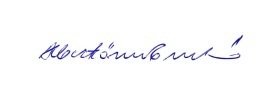   ............................................................... 	 Responsabil de studii ID/IFR,  ...............................................................